OPIS SZAFEK DEPOZYTOWYCH:W tabeli opisana jest ilość skrytek potrzebnych na każdą z wymienionych lokalizacji wraz z datą dostawy i odbioru. Skrytki mogą się składać z modułów 12 lub 6 skryptowych, które mogą być ze sobą łączone.Parametry skrytek:- wielkość minimalna 45x35x50 cm (wysokość x szerokość x głębokość), - wielkość maksymalna 60x35x60cm - materiał stal lub inny który wytrzyma ciężar około 30 kg na skrytkę, - kolor dowolny- opcja preferowana -  zamki szyfrowe- opcja dopuszczalna - : zamki na kłódkę kodowaną szyfrem na każdą szafkę, Wykonawca dodaje 10% kłódek awaryjnych na każdą lokalizację- wentylacja - opcjonalnaObrazek poglądowy – 1 szafa składająca się z 12 skrytek zamykanychWykonawca zobowiązany będzie dostarczyć, zamontować i zdemontować skrytki we wskazanych w umowie terminach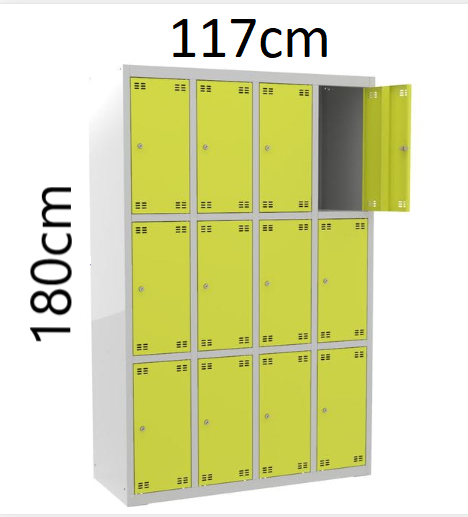 